Short Courses @ Tarneit Community Learning Centre – New - Bookings essentialBookkeeping Course Thursdays – 12:30pm – 3:30pmCost: $35 or $20 on concession and additional $37 for the bookThe Course is suitable for people starting their own business or want to broaden their knowledge of business finance.Excel Advanced CourseThursday 6pm – 9pmCost: $35 or $20 on concession Already know the basics of Microsoft Excel? Learn about charts, using multiple worksheets, writing macros and using advanced functions.Kids Sewing Classes Wednesdays 3.30pm – 5pm - 9 October - 11 December Cost $150 (10 weeks) Includes materialsIt’s ideal for kids between 8 years and 12 years old who would like to learn to sew and stitch and/or who already have an established desire for sewing, design and crafts.Sewing machines will be provided. Community Grants Information Session - 26 July - Bookings essentialCommunity Grants Information Session will be held at the Tarneit Community Learning Centre on Wednesday 26 July between 3pm—5pmThis session will help kick start you into the world of grants.  It will assist you to understand what grants are available and what you need to think about when putting in a grant application.Book online on Wyndham City Council’s websiteTARNCON @ Julia Gillard library Tarneit - Friday 28 July 6pm - 8pmCalling all fans of comics and pop culture! You’re invited to the 1st TARNCON, a place where you can get your geek on with GoT, Star Wars, DC, Marvel, Pokemon, manga, anime, workshops, cosplay and heaps more. Special guest Mandy Orr will be joining us to host a comic book making workshop, and Robinson’s Booksellers will be selling goodies throughout the night. All ages eventPrograms and ActivitiesIONCOSTFirst Time Parents Group Meet friendly local families to talk about your kids and have fun! Come along to share experiences, find advice, give support and make new friends. Tuesdays1.30pm – 3.30pmContact: Maternal and Child Health  9742 8148Website: www.wyndham.vic.gov.au select ‘Maternal & Child Health ServicesNo cost4 year old Kindergarten Weekly sessions Contact: Kindergarten Services   9742 8172 Enrolment Packs are available at Reception Fees apply 3+ Activity Group – The GrangeThe Grange Community Centre is providing a 3+ Activity group to provide fun and learning experiences for children aged 3 and over.Thursday9am – 12pmContact: The Grange Community Centre 8742 8000enquires@grangecommunity.org.au.au Fees apply3 + Activity Program ECMSEarly Childhood Management Services (ECMS) is providing a 3+ Activity group to provide fun and learning experiences for children aged 3 and over.Fridays9am-12pm 1pm-4pmSchool term onlyContact: Early Childhood Management Services9731 7948threeplus@ecms.org.auFees ApplyVICSEG PlaygroupA parenting Play group for women and children.  Wednesdays12.30pm-2.30pmContact: Karen Diacono8754 0512 kdiacono@vicsegnewfutures.org FreeWyndham City Council Immunisation Free childhood immunisationNo appointments necessary Wednesdays 1pm—2pm 16 August 11 October 13 DecemberContact: Environmental Health Department 9742 0736 Website: www.wyndham.vic.gov.au/Immunisation No cost Early Years Children’s Programs Baby Time (ages 0–12months) Monday and Friday 2pm-2.30pmThursday 9.30am-10amRhyme Time (ages 1-3 years old) Monday , Wednesday and Friday 9.30 am –10amStory Time (ages 3-5 year olds) Tuesday 9.30am—10.15amSaturday 10.30am—11.15am(School terms only) Contact: Tarneit Library 8734 0200 or book online through our Events Calendar: www.wyndham.vic.gov.au/libraries All children under the age of 13 attending Library programs must be accompanied by an adult. Bookings essential No cost KIDY & TIMEKids Cooking ClassesTeaches children cooking skill, including food safety. BYO take home container. Participants receive a recipe book at end of each term.Tuesday4pm- 6pmContact: Tarneit Community Learning Centre 9748 9822 tarneitclc@wyndham.vic.gov.au$180 for(9 weeks)ABCD Bollywood Dance SchoolA dance class that is designed in teaching dancing to all the community.  Saturday1:30pm-3.30pmContact: Shweta Pandya 0433 346 672 shwetayana13@gmail.comFees ApplyNippon-Den Kempo Goju-Ryu Karate AustraliaLow cost Karate classes from beginners to advanced. Discounts apply for familiesAge: 5 years and aboveTuesdays &Thursdays6pm – 8.30pmContact: Glen Van Boven 0402 016 050 glen77_vb@hotmail.com.au$5 per sessionIndian Bollywood Dance ClassRachana Natyalaya has become one of theforemost centres for Indian classical and folk dance forms in Australia.Age: 5 years and aboveSundays1pm-4pm(School terms only)Contact: Archana Koorthy 0432 161 933 koorthy@gmail.com$150 for a 3 month termAcoustic Guitar LessonsAcoustic Guitar Lessons for kids and adults.30 minutes sessions. *Payment required for the termTuesdays5pm-7pmFridays5pm-7pmContact: Tarneit Community Learning Centre 9748 9822 tarneitclc@wyndham.vic.gov.auBookings essential$100 for (9 weeks)EL School of TalentA Program dedicated to helping kids discover their inner ability to express themselves through drama and dance.Age: 5—18 yearsThursdays5pm – 6pm Contact: Elisabetta Logozzo  0435 734 363 schooloftalent@gmail.comFees ApplyArt ConceptsAfter school portrait drawing classes for primary and secondary school students as well as adults.Mondays4pm-6pm(School Terms only)Contact: Kevin Handley 0418 131 726 art_concepts@hotmail.comFees ApplyE2 Young EngineersSTEM Education- We provide practical application of STEM through the use of motorised LEGO. YE prepares children for the future through caring and dynamic learning programs. Enrich children' world with, Technology, Engineering and Mathprepare them for 21st century! Contact to find out your nearest.Saturdays 11am - 12.30pmContact: JB Bhalia 0466 996 864 wsmelbourne@young-engineers.com.auFees ApplyBounczn – NEW African contemporary Ballet, Hip Hop and Jazz dance classes. Age: 2 - 16 yearsFridays – free class  5pm—7pm Saturdays4pm—6pm Contact: Michelle  0499 385 975 dance@bounczn.com  $10 each class (First class FREE!!)Kids ClubCome and join in a different activity every week. Make new friends and have lots of fun.
Children under the age of 13 must be accompanied by a parent or carer.Ages: 8 - 12 yearsMonday4pm - 4:45pmThursday4pm - 4:45pmContact: Tarneit Library 8734 0200 or book online through our Events Calendar: www.wyndham.vic.gov.au/libraries All children under the age of 13 attending Library programs must be accompanied by an adult. Bookings essential  Lego ClubCome along to the Tarneit Library every Tuesday to design, build and imagine with Lego. Hang out with other kids who enjoy Lego and check out our Lego books!Ages: 3 +Tuesday4pm-5pmCode ClubAre you interested in creating digital animation and games? Come along to Code Club to learn how!
This is a 8 week program run during the school term and participants must be able to attend all 8 sessions, as the course is progressive. Ages: 8 - 12 yearsTuesday4pm-5pmContact: Tarneit Library 8734 0200To book in for the program, go the Library event calendar http://wyndhamlibrary.webwiredsolutions.com.au/web/webcal.phpBookings EssentialFree   Homework HelpWould you like help with your homework? Homework Help aims to give one-on-one assistance with curriculum based homework and studies as well as access to the library’s Study Assist collection. Tuesday4pm - 6pmContact: Tarneit Library 8734 0200To book in for the program, go the Library event calendar http://wyndhamlibrary.webwiredsolutions.com.au/web/webcal.phpFree   All Ages Chess Learn to play or improve your skills at our all ages chess program.
A library staff member will help teach you the basics between 4-5pm, and you can practice your skills from 5-8pm.Ages: 5 +Monday4pm-8pmContact: Tarneit Library 8734 0200 or book online through our Events Calendar: www.wyndham.vic.gov.au/libraries All children under the age of 13 attending Library programs must be accompanied by an adult. Bookings essential   Lego RoboticsDive into the amazing world of LEGO® MINDSTORMS® EV3! Build and program a LEGO Robot to walk, talk, and much more!
Place your booking to participate in this special 8 session program. Places are limited and are only open for kids who have not attended before.
Ages: 10 +Friday 4pm—5pm YOUTCOSTDrop inYoung people aged 12-17 years are welcome to hangout with friends and take part in fun and games with supervision from qualified staffAged 12-17 years Tuesdays3:3pm – 5:30pm (School terms only)Contact: Youth Services 8734 0224 FreeUrban Vibes Urban Vibes is a culturally diverse program that runs at the Tarneit Community Learning Centre. We provide a safe space for all young people to chill out and grab a bite to eat. The program focuses on Music, Sports, Cooking, Arts & Crafts!
Ages:  12-25 years Thursdays3:30pm –5:30pm(School Terms only)Tarneit Youth CommitteeTarneit is excited to announce we have a new Youth Committee! We are looking for young legends between the below ages who want to represent their mates and make a difference in their community. We also take interest in organising events for Young People of Tarneit. Ages:  12-25 years Mondays3:30pm- 4:30pmYouth Services @ Tarneit Community Learning Centre Contact: Hayley 8734 0224Free RECREATION & LEISURE INFORMATIONBollywood FitCome and join Sheetal with her Bollywood Aerobics and Dance Class.Tuesdays7:30pm—8:30pm Contact: Sheetal Vejrani 0401 273011 Sheetal.s.rupan@live.com$10 persessionGet CraftyCome and join our craft group, enjoy acuppa and have a chat as enjoy your crafttime with the group.Tuesdays 9:30am-12:30pmWednesdays9:30am-11:30amContact: Tarneit Community Learning Centre 9748 9822 tarneitclc@wyndham.vic.gov.auFreeECREATION & LEISURE AY & TIMSTSahaja Yoga MeditationMeditation classes to relieve stress, improve health, and well being.Mondays7pm-8pm(except 1st Mondays)Contact: Vimala Sridhar 0401 535 148 vimalasridhar@gmal.comFees ApplyLanguage CaféCome and enjoy tea and coffee while practising your English language speaking skills through conversation with others each week.Tuesdays10.30am-12pmContact: Tarneit Library 8734 0200 or book online through our Events Calendar: www.wyndham.vic.gov.au/libraries All children under the age of 13 attending Library programs must be accompanied by an adult. Bookings essential    FreeTravel Club Join us for tea or coffee and discussion of our previous travels and adventures. Come along and hear travel tips and recommendations - from weekend day trips, to international travel. This group is to share our knowledge, tips and stories about the experiences we've had, in a fun and relaxing environment.Age: Adults only 4th Friday of the month11am-12pmMidday MovieThe classics are now showing at Julia Gillard Library Tarneit at our monthly classic midday movie sessions. Join us on the fourth Thursday of the month for some relaxing films and discussion of all the old favourites. Please call the library to find out what is screening and to book in. Tea, coffee and light snacks provided.Age: Adults only 4th Thursday of the month12pm-2pmCraft and ConversationJoin us for a fun two hour crafting session, where you can meet and share conversation with other crafters. The first 12 people will get a kit. Or you can bring along your own handicraft to work on. Age: Adults only Every third Friday11am – 1pmCake Decorating Class Learn to decorate cakes in a 8 week course.Beginners to Advanced classes available Thursday 7pm-9pmContact: Rhiannon Smith 0490 056 250 cakesbydesignnmore@yahoo.com.au Fees apply Be Wise YogaHarmonise the mind and maintain a healthy body through gentle, yet powerful postures.Flexible payment options available.Wednesdays10:00am-11:00amContact: Trevor Walsh 0438 304 638 bewiseyoga@gmail.comFacebook: Be Wise YogaFees apply (First Class Free)EDUCATION & LEARNING Y & TIMEBudget Cooking ClassesCome and learn simple yet tasty meals that you can cook for the whole family and they won’t cost you the earth.Mondays 6.30pm-9pm8 week courseContact: Tarneit Community Learning Centre 9748 9822 tarneitclc@wyndham.vic.gov.au Hospitality TrainingGain skills in various areas from Food safety to setting up the table. 10 weeks program.Back of the houseTuesdays 10am-3pmFront of the house Wednesdays10am-3pmKids - Sewing Classes – NEW It’s ideal for kids who would like to learn to sew & stitch and/or who already have an established desire for sewing & design.Age: 8—12 years Wednesdays 3.30am– 5pm11 October—13 December$200 for 10 weeks class (Materials not included) EDUCATION & LEARNING DAY & COSTSewing classes for all levels – NEW 10 week program from beginners through to advanced. Sewing machine provided at the class. You will be required to provide your own materials for the class. Age: Adults only Mondays 9.30am- 12.00pm12.30pm-3pmWednesdays9:30am– 12pmContact: Tarneit Community Learning Centre 9748 9822 tarneitclc@wyndham.vic.gov.au  $35 full fee$20 on concession Conversational EnglishThis is a FREE program that supports andprovides adults from non-English speakingbackgrounds a chance to practice English skills.Fridays10:30am-12:30pmFreeEnglish ClassGovernment funded English classMondays 9:30am - 1pmWednesdays 10:00am - 2pmContact: Wyndham Community & Education Centre  9742 4013U3A University of the Third AgeOver 50’s weekly computer class for beginners, intermediate and advanced.Tuesdays10am-3pmContact: Don Lee 9749 2798  don.hx@optusnet.com.auFees applyKumonMaths and English tuition individualized to the pace and learning needs of each student whilst developing your child’s self-learning ability.Mondays & Fridays3.30pm-7:30pmContact: Ruchi Arora 0468 310 097 kumontarneit@gmail.comFees applyExcel Advanced This 10 week program is designed to teach students about the widely used excel tool. You will receive a certificate of participation at the end of this course. Thursdays6pm—9pm Contact: Tarneit Community Learning Centre 9748 9822 tarneitclc@wyndham.vic.gov.au  Bookings essential    $35 full fee $20 concessionAce Learning CentreEnglish and Maths Tutoring classes.Saturdays10am-12pmContact: Ashwin Shan 0414 434 770Fees applyIntroduction to MYOBAn introductory MYOB class with a qualified instructor.  Wednesday6pm-9pmContact: Tarneit Community Learning Centre 9748 9822 tarneitclc@wyndham.vic.gov.au  $35 full fee $20 concession($65 for study materials) Resume WorkshopsA free information session run by Proven Resume results.  Learn how to create the perfect resume and cover letter, discover some essential interview and key selection criteria tips.Tuesday July 25thTuesday Sept 5th12:30pm-2:30pm Contact: Tarneit Library 8734 0200 or book online through our Events Calendar: www.wyndham.vic.gov.au/libraries All children under the age of 13 attending Library programs must be accompanied by an adult. Bookings essential    One-on-one IT HelpDo you need some focused support with computers or technology? Want to learn how to use mobile devices, eBooks and magazines?  Wednesday2pmWriting ClubWriting workshops are back for 2017! Do you love telling stories? Whether you like tomake up stories, or tell tales from your life experience, come along to one of our writingworkshops to share your work, meet other writers and participate in exercises.3rd Wednesday of the month 6.30pm-8.30pm4th Friday of the month 3pm-5pmClever Connections - NEWDiploma in Children's Services Saturdays10:30am—1pm Contact:  Miral Sangani 0433 764 931Fees applySri Sukhmani Sahab Sewak Sabha Inc Music classes Saturdays 12pm—3pm Contact: Jawaharjit Singh 0433 579 982 happy_pamm@yahoo.com.au  Fees applyWyndham Oromo CommunityOromo/Arabic Language and reading classfor children. Promotes bilingual skills &improves literacy.Saturdays11:00am-3pm3:00pm-7pmContact: Shazeli Osman0422 135 347FreeITH CULTURAL & COMMUNITY GRONFORMATIONCOSTIglesia Cristo, Church of ChristWorship service and meetings on weekly basis.Wednesdays 5am-7am6:30pm-9:30pmContact: Alfonso Ocon0422 560 945No costAustralian Malay Foundation Provide Malay cultural awareness, youth development, social welfare, and assistance for families in the community. Sundays4pm—8pmContact: Saiful Bahri 0401 633 348 saiful1002@yahoo.com No cost Gateway Church of ChristChurch Service for adults, children’s church and counsellingSundays9am—1pmContact: Peter Sahayam0406 218 554No CostVision Pentecostal Church of Community IncWeekly church ServicesSundays1pm—4pmContact: Alex Hakizimana0410 017 971No CostWesleyan Methodist churchYouth singing practice for council performances and singing at Aged care homes.Saturdays4pm—8pmContact: Lite Teevale0427 340 920No CostAssembly of God Church of Samoa A dynamic Church Service for all the family. Fridays7:30 pm—11pmContact: Tui 0401 251 524 No Cost Victorian Bangladeshi Community FoundationCultural music and dance classesFortnightly Fridays7.30pm—9.30pmContact: Nusrat Islam0433 253 930$5.00Nepali Association of VictoriaLanguage and cultural classes for childrenSaturdays9am—11amContact: Ugendra Regmi0449 870 321No costGenevieve’s Community KitchenFree Community Lunch for homeless and people in need. Guests are encouraged to place an appropriate donation in the donation box, which helps us keep nourishing people in need.Wednesdays 12pm –2pmContact: Tarneit  Community Learning Centre 9748 9822  tarneitclc@wyndham.vic.gov.auFreeDonations accepted Club 60 TarneitMeeting point and get together for Senior Indian membersMondays 12:30pm—2:30pmThursdays  1:30pm-3:30pmContact: Sunil Abbott0449 101 455  sunilabbott54@gmail.comFreeCommunity TributariesA drop in centre in which local people discuss new opportunities   Fridays12:30pm—3:30pm Contact: Helena Grunfeld  communitytributaries@gmail.comFree Our very own…..TARNEIT CLUB 60One of our groups that use the centre is Club 60 Tarneit, a seniors group that is a social and fundraising group for the local community. Every year they participate in Sons of the West men’s health program and out of that program last year they started several Heart Foundation walking groups that walk every morning in the Tarneit area. They recently celebrated Heart Foundation Week with a walk with over 30 participants and celebrated back at the centre. To find out more about this group, please contact the centre on 9748 9822 or email tarneitclc@wyndham.vic.gov.au  WYNDHAM LEARNING FESTIVAL  - 1– 8 September 2017The Wyndham Learning Festival 2017Excitement is building for the second Wyndham Learning Festival. There will be over 130 free learning activities from 1-8 September throughout the City of Wyndham. This is a community-wide event that encourages people of all ages: early years, school years, young adults, adults and seniors, to learn something new. Check out your libraries, community centres, schools, higher education institutes and other organisations that will be providing fun free activities. The week brings an assortment of activities: from Open Days, ‘yoga for kids, a digital photography bus tour, bee-keeping, pruning, keeping chooks, cooking, art classes, dancing and much more!We will open the festival down in Werribee at Station Place at 1pm on September 1st. There will be a Pop-up School following the opening on Friday afternoon from 2-6pm. This event will include learning activities on Werribee’s history, language, craft and much more.  Rhyme Time at the Werribee  Zoo is another signature event of the Festival. Children and their families will have the opportunity to enjoy stories and songs with the animals! There is truly something for everyone to learn and it is local and free. Go to our website www.wynlearnfestival.org.au for a list of all free learning activities. A print program guide will also come out at the start of August – look for it at your local library, community centre, or café.And if you like using social media, follow, like and share us - Facebook  @wynlearnfestival and twitter.com/WynLearnFest   #WLF2017GCK Genevieve’s Community Kitchen…@ Tarneit Community Learning Centre - FREE COMMUNITY LUNCHYou are welcome to join us and experience a community lunch program that supports food security, social inclusion, multiculturalism, volunteerism, vocational training and more…Everyone Welcome!!!!Every Wednesday: 12 - 2pm (except 16 August)Your community needs you....Tarneit Community Learning Centre can only continue to be successful if it meets the needs of the local community.  We need you to let us know the kind of activities that you would like to see at the centre and also to let us know what programs you currently enjoy at the centre.   It is simple as filling out the short survey below. 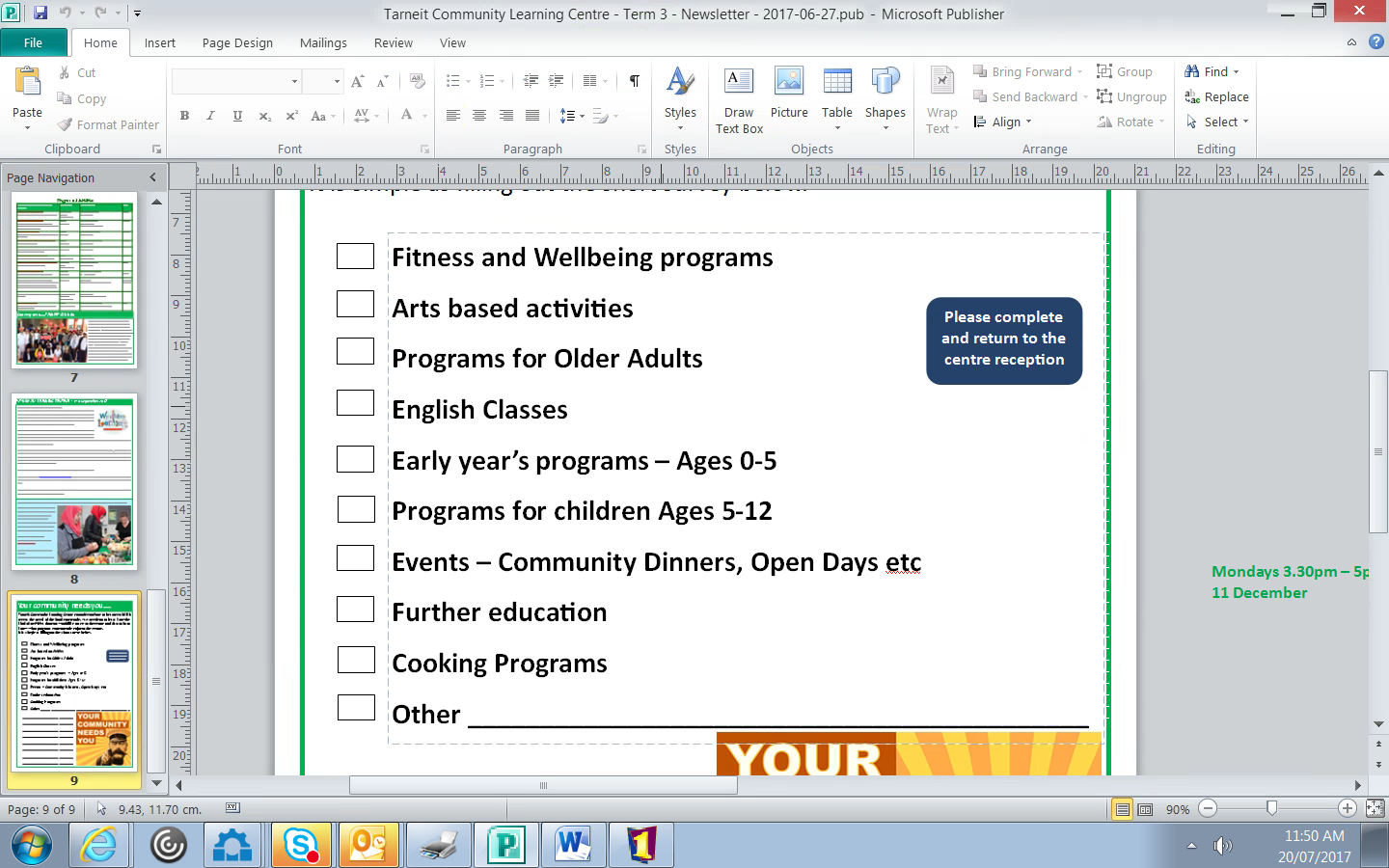 